Zajęcia praktyczne wykonywanie wyrobów odzieżowychData: 16.04.2020 r.Temat: Zdobienie torby aplikacją. Projektowanie aplikacji, wykonanie szablonów aplikacji.Aplikacja – jest to określony wzór z materiału naszyty na większy kawałek tkaniny lub odzieży. Aplikacja może być oryginalną ozdobą w odzieży ale można nią zakryć np. przetarcie lub dziurę. Do aplikacji można wykorzystać resztki tkanin. Ćwiczenia:1.Zaprojektuj dowolną aplikację na torbę ( czyli narysuj wzór na papierze).2.  Wykonaj szablony aplikacji.3. Ułóż wykonane szablony aplikacji na szablonie torby. BHP : Pamiętaj aby w czasie pracy zachować prawidłową pozycję ciała!Zdjęcia przykładowych aplikacji w załączniku.Zdjęcia z notatek i ćwiczeń proszę przesłać na adres: e.rubin@onet.pl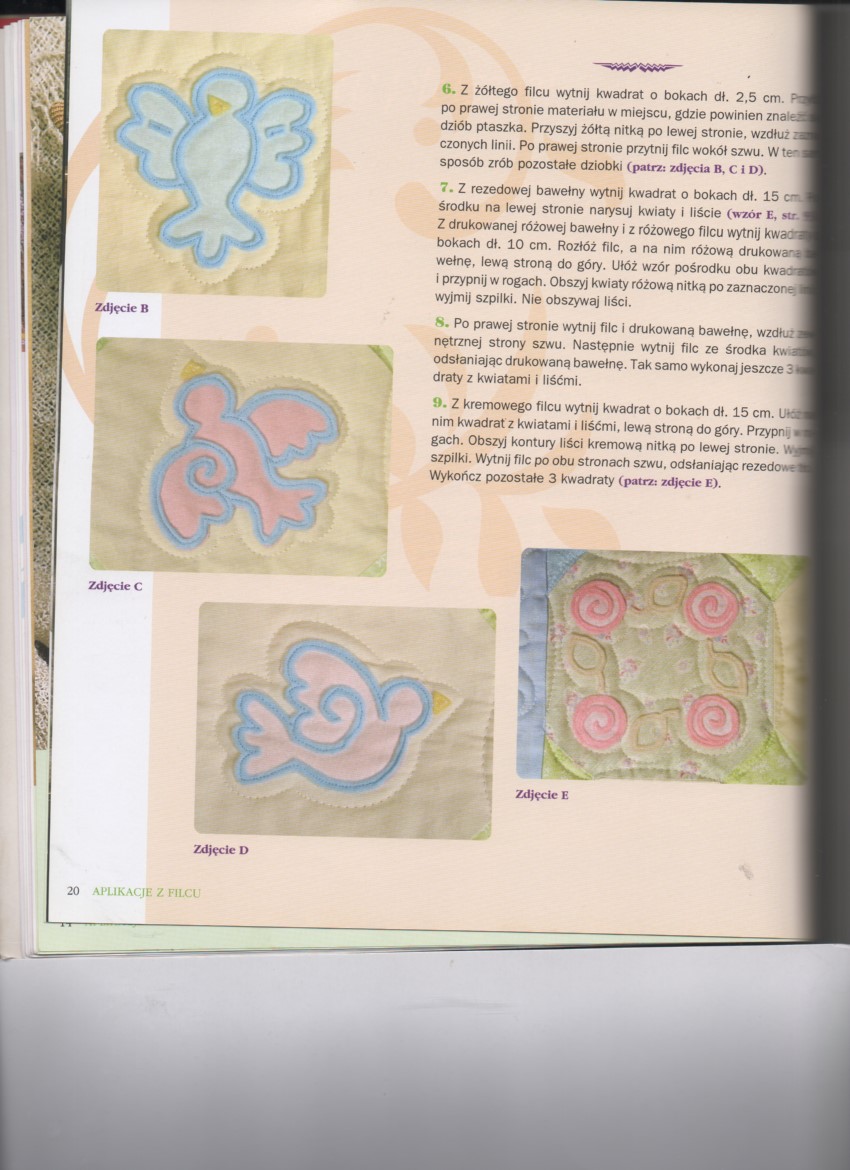 